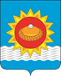 Российская ФедерацияИркутская областьгородское поселение Белореченское муниципальное образованиеА Д М И Н И С Т Р А Ц И Я городского поселения Белореченского муниципального образованияПОСТАНОВЛЕНИЕ От 29 апреля 2022 года					                             № 460р.п. БелореченскийО выполнении на территории Белореченского муниципального образования мероприятий в период действия особого противопожарного режима, установленного на территории Иркутской областиВ связи с наступлением периода особой противопожарной опасности, связанной с прогнозом неблагоприятных метеорологических явлений и возникающей угрозой населенным пунктам и объектам экономики, в целях обеспечения безопасности жизнедеятельности населения на территории Белореченского муниципального образования в соответствии со ст. ст. 19, 30, 34, 37 Федерального закона от 21.12.1994 № 69-ФЗ «О пожарной безопасности», ст. 20 Закона Иркутской области от 07.10.2008 № 78-оз «О пожарной безопасности в Иркутской области», постановлением Правительства Иркутской области «Об установлении на территории Иркутской области особого противопожарного режима» от 21.04.2022 г. № 309-пп, руководствуясь ст. ст. 29, 41 Устава Белореченского муниципального образования, администрация городского поселения Белореченского муниципального образованияПОСТАНОВЛЯЕТ:Создать постоянно действующий оперативный штаб по координации действий сил и средств Белореченского муниципального звена территориальной подсистемы Иркутской области единой государственной системы предупреждения и ликвидации чрезвычайных ситуаций (далее - оперативный штаб) на период действия особого противопожарного режима с 08.00 часов 30 апреля 2022 г. до 08.00 часов 15 июня 2022 г. Местом сбора оперативного штаба определить кабинет Главы Белореченского муниципального образования по адресу: Иркутская область, Усольский район, р.п. Белореченский, 100-В. Оповещение членов оперативного штаба о времени и месте сбора осуществлять через специалистов уполномоченных на решение задач в области защиты населения и территории от чрезвычайных ситуаций и гражданской обороны администрации городского поселения Белореченского муниципального образования (далее – специалисты ГО и ЧС).Утвердить состав оперативного штаба (прилагается).Оперативному штабу осуществлять координацию реализуемых мероприятий в соответствии с Планом превентивных организационно-технических мероприятий, проводимых на территории Белореченского муниципального образования в период подготовки и прохождения пожароопасного периода 2022 года, утвержденным постановлением администрации городского поселения Белореченского муниципального образования от 28 марта 2022 года № 197.Специалистам ГО и ЧС представлять отчет о состоянии пожароопасной обстановки главе Белореченского муниципального образования (в случае его отсутствия - заместителю главы администрации городского поселения Белореченского муниципального образования) к 9.00 и 17.00 часам каждого дня на период действия особого противопожарного режима.На период действия особого противопожарного режима устанавливаются дополнительные требования пожарной безопасности, включающие в себя:1) запрет на посещение гражданами лесов при наступлении III класса и выше пожарной опасности в лесах по условиям погоды, кроме случаев, связанных с использованием лесов на основании заключенных государственных контрактов, договоров аренды участков лесного фонда, выполнением определенных видов работ по обеспечению пожарной и санитарной безопасности в лесах в рамках государственных заданий, осуществлением мониторинга пожарной опасности в лесах и лесных пожаров;2) предварительное (не менее чем за десять рабочих дней до дня проведения спортивного соревнования, открытия палаточного лагеря) направление организаторами спортивных соревнований, организациями, обеспечивающими отдых и оздоровление детей в палаточных лагерях, уведомлений в письменной форме в адрес администрации городского поселения Белореченского муниципального образования о месте и сроках проведения спортивного соревнования, о месте и сроках открытия палаточного лагеря, планируемом количестве участников спортивного соревнования, отдыхающих и персонала палаточного лагеря;3) запрет на территориях населенных пунктов Белореченского муниципального образования на разведение костров и выжигание сухой растительности, сжигание мусора, приготовление пищи на открытом огне, углях, в том числе с использованием устройств и сооружений для приготовления пищи на углях;функционирование постоянно действующего оперативного штаба Белореченского муниципального образования, предусматривающее    рассмотрение вопросов оперативной обстановки с пожарами в круглосуточном режиме;5) обеспечение готовности объектов, спланированных под пункты временного размещения людей на территории муниципального образования, готовности техники для эвакуации населения в случае возникновения чрезвычайной ситуации;6) ежедневное информирование населения о действии на территории Иркутской области особого противопожарного режима, требованиях пожарной безопасности и оперативной обстановке, связанной с прохождением пожароопасного сезона, с задействованием всех систем оповещения, в том числе местной системы оповещения о чрезвычайных ситуациях, в случаях, предусмотренных законодательством, а также с использованием средств массовой информации, путем распространения печатных информационных материалов, проведения подворовых обходов, инструктажей;7) проведение отработки плана действий по предупреждению и ликвидации чрезвычайных ситуаций на территории Белореченского муниципального образования;8) создание (обновление) по периметру населенных пунктов Белореченского муниципального образования, объектов муниципальной собственности, граничащих с землями сельскохозяйственного назначения, лесничествами (лесопарками), а также расположенными в районах с торфяными почвами, защитной противопожарной минерализованной полосой шириной не менее 1,4 метра с устройством противопожарного расстояния между ними шириной не менее 10 метров, с организацией постоянного обеспечения ее очистки от сухой травянистой растительности, пожнивных остатков, валежника, порубочных остатков, мусора и других горючих материалов;9) организацию патрулирования патрульной и патрульно-маневренной групп в целях обнаружения палов сухой растительности на территории населенных пунктов муниципалитета и прилегающих территорий, в том числе садоводческих и огороднических некоммерческих товариществ и предприятий;10) принятие мер по локализации очагов горения сухой растительности и спасению людей и имущества до прибытия подразделений Государственной противопожарной службы;11) организацию привлечения в установленном порядке к профилактической работе и патрулированию жителей населенных пунктов;12) организацию в течение 14 дней со дня установления особого противопожарного режима проведения противопожарных инструктажей с сотрудниками подведомственных организаций.Ответственными за выполнение дополнительных требований пожарной безопасности являются, в рамках законодательства Российской Федерации и установленных полномочий, граждане, организации, а также лица, уполномоченные владеть, пользоваться или распоряжаться объектами защиты, реализующие в установленном порядке мероприятия, предусмотренные настоящим постановлением.Отделу муниципального хозяйства администрации городского поселения Белореченского муниципального образования:обеспечить постоянный мониторинг отключения электроэнергии в Белореченском муниципальном образовании в период усиления ветра;обеспечить в установленном порядке контроль за исполнением правил осуществления деятельности регионального оператора по обращению с твердыми коммунальными отходами, в том числе в части реализации мер по недопущению захламления территории в зоне деятельности регионального оператора.Специалистам ГО и ЧС: обеспечить взаимодействие с сельскохозяйственными товаропроизводителями по недопущению проведения неконтролируемых выжиганий сухой растительности, сжигания мусора и разведения костров на используемых землях сельскохозяйственного назначения, прилегающих к землям лесного фонда;организовать доведение до каждого сельскохозяйственного товаропроизводителя требований, предусмотренных Правилами противопожарного режима в Российской Федерации, утвержденных постановлением Правительства Российской Федерации от 16.09.2020 г. 
№ 1479, в части обеспечения пожарной безопасности объектов сельскохозяйственного производства.Руководителям муниципальных унитарных (бюджетных) предприятий (учреждений) Белореченского муниципального образования в срок до 1 мая 2022 г. определить из числа работников предприятий (учреждений) ответственных лиц для участия в локализации очагов горения сухой растительности и спасению людей и имущества до прибытия подразделений Государственной противопожарной службы. График дежурств ответственных лиц предоставить специалистам ГО и ЧС администрации городского поселения Белореченского муниципального образования. График разработать сроком до 15 июня 2022 года.Руководителям МУП «Белореченское ЖКХ», МУП «Мальтинское ЖКХ» принять меры по приведению в готовность водовозной техники и в срок до 1 мая 2022 г. представить в администрацию городского поселения Белореченского муниципального образования контактные данные ответственных за готовность техники для ее возможного использования в тушении пожаров.Рекомендовать руководителям организаций, осуществляющих деятельность на территории Белореченского муниципального образования:l) обеспечить в течение всего пожароопасного периода регулярную уборку мусора и покос травы на используемых земельных участках в границах, определяемых кадастровыми или межевыми планами, а также очистку объектов и прилегающих к ним территорий, территорий садоводческих и огороднических некоммерческих товариществ в рамках оказания в установленном порядке поддержки указанным некоммерческим товариществам от горючих отходов, мусора, тары и сухой растительности, а также от сухостойных деревьев и кустарников, в том числе в пределах противопожарных расстояний между объектами, в полосах отвода линий электропередачи и автомобильных дорог;2) не допускать использование территории противопожарных расстояний между зданиями, строениями и лесничествами (лесопарками), местами разработки или открытого залегания торфа под строительство (установку) различных сооружений и подсобных строений, для складирования горючих материалов, мусора, отходов древесных, строительных и других горючих материалов, стоянки транспорта, разведения костров и сжигания отходов и тары;3) организовать на используемых территориях сбор (в том числе посредством проведения месячников (декадников, субботников) по очистке территорий населенных пунктов) горючих отходов, мусора, тары и сухой растительности, вывоз отходов на объекты размещения отходов, обеспечив при этом на соответствующих территориях комплекс противопожарных мероприятий, достаточный для предупреждения возникновения пожаров и перехода их на населенные пункты в течение всего пожароопасного периода 2022 года;4) обеспечить используемые объекты исправными средствами пожаротушения, источниками наружного противопожарного водоснабжения от пожарных гидрантов или из резервуаров (водоемов), а также обеспечить доступность подъезда пожарной техники и забора воды из источников противопожарного водоснабжения, в том числе из естественных водоемов, в любое время года.Настоящее постановление вступает в силу с момента его опубликования в сети Интернет на официальном сайте администрации городского поселения Белореченского муниципального образования белореченское.рф и в газете «Белореченский вестник».Контроль исполнения настоящего постановления оставляю за собой.Глава Белореченского муниципального образования           		                         	    С.В. УшаковПодготовил:Главный специалист по ГО и ЧС			                                Е.Ю. ВерещагинаДата:СОГЛАСОВАНО:И.о. начальника юридического отдела				                      С.В. МедведскаяДата:1 экз. - в Дело;1 экз. – главному специалисту по ГО и ЧС;1 экз. – главному специалисту по ГО и ПБ;1 экз. – МУП «Белореченское ЖКХ»;1 экз. – МУП «Мальтинское ЖКХ»;1 экз. – МБУ «Спортивно-оздоровительный комплекс»;1 экз. – МУП «Транзит-аква»УТВЕРЖДЕН постановлением администрациигородского поселения Белореченскогомуниципального образованияот 29 апреля 2022 года № 460Состав оперативного штаба по координации действий сил и средств Белореченского муниципального звена территориальной подсистемы Иркутской области единой государственной системы предупреждения и ликвидации чрезвычайных ситуаций в пожароопасный сезон 2022 года1.УшаковСергей ВикторовичГлава Белореченского МО, руководитель группы2.СтуденикинаНаталия Сергеевназаместитель Главы администрации городского поселения, заместитель руководителя группы 3.ВерещагинаЕлена Юрьевнаглавный специалист по ГО и ЧС администрации городского поселения Белореченского МО4.Наймушин Александр Ивановичглавный специалист по ГО и ПБ администрации городского поселения Белореченского МО5.ЖаворонокВладимир Евгеньевичдиректор МУП «Белореченское ЖКХ» (по согласованию) 6.Ерохин Андрей Николаевичдиректор МУП «Мальтинское ЖКХ» (по согласованию)7.Нарцев Владимир Викторовичдиректор МУП «Транзит-аква»(по согласованию)8.Фарухян Татьяна Владимировнадиректор МБОУ «Мальтинская СОШ»(по согласованию)9.Пономарев Александр АльбертовичНачальник ПЧ-149 ОПС № 14 ОГКУ «Пожарно-спасательная служба Иркутской области» (по согласованию) 